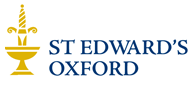 ShellsGRAMMAR Notes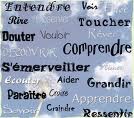 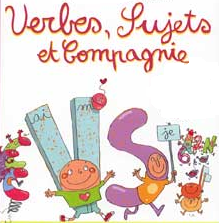 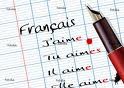 Contents1. PRESENT TENSE	31.1 Present tense – regular	31.2 Present tense - Avoir  expressions	31.3 Present tense – irregulars	41.4 Reflexive verbs	62. PERFECT	83. FUTURE	94. INFINITIVES	125. NEGATIVES	166. INTERROGATIVES	177. NOUNS	187.1 Masculine and feminine	187.2 Singular and plural	198. ADJECTIVES	208.1  Agreement	208.2 Irregular adjectives	218.3  Position of adjectives	218.4 Adjectives – comparatives and superlatives	218.5 Adjectives – possessives	229. ADVERBS	2310. ARTICLES	2410.1 Definite articles (le, la, les)	2410.2 Indefinite articles (un, une, des)	2510.3 Partitive articles (some, any)	2511. PRONOUNS	2611.1 Pronouns – subjects & reflexive	2611.2 Pronouns – relative	2611.3 Pronouns – direct object	2712. PREPOSITIONS	2813. CONJUNCTIONS	3014. NUMBERS, DATES AND TIMES	3015. QUANTITIES	331. PRESENT TENSE1.1 Present tense – regular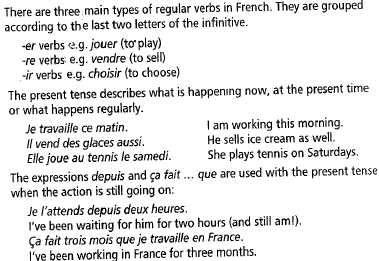 1.2 Present tense - Avoir  expressions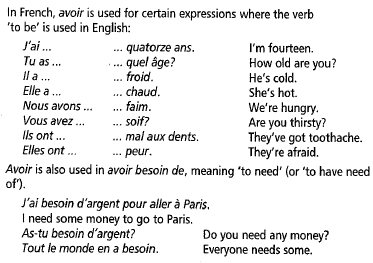 1.3 Present tense – irregulars1.4 Reflexive verbs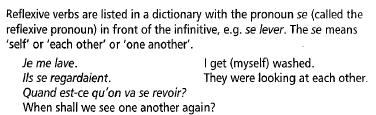 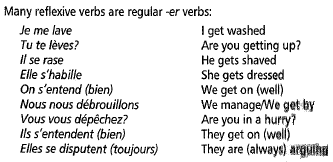 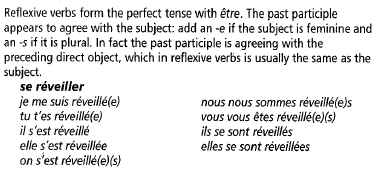 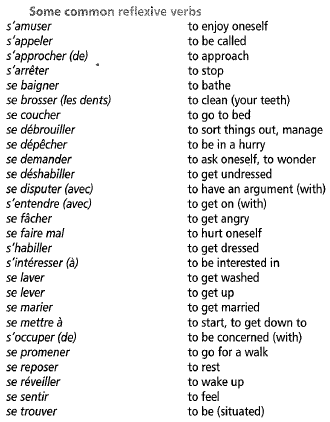 2. PERFECT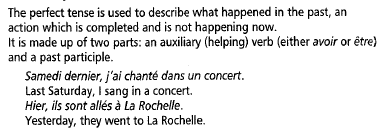 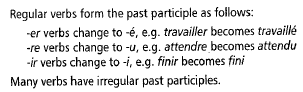 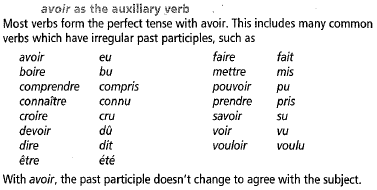 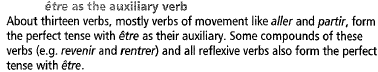 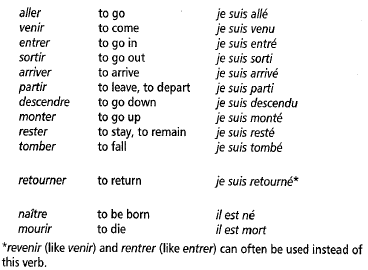 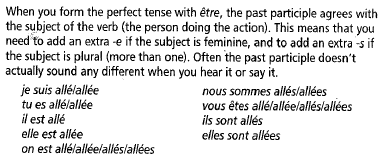 3. FUTUREThe near future 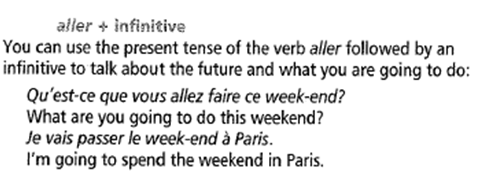 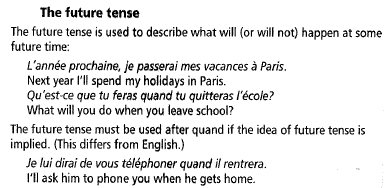 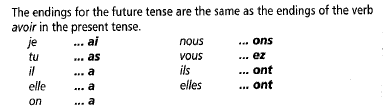 regular –er and –ir verbs: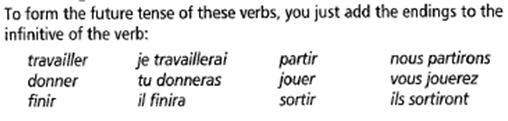 regular –re verbs: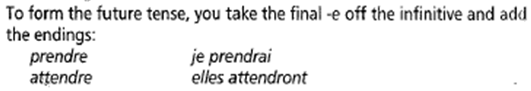 irregular verbs: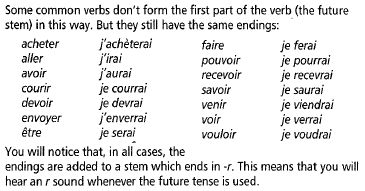 4. INFINITIVES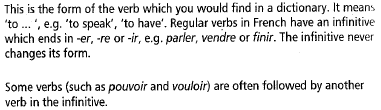 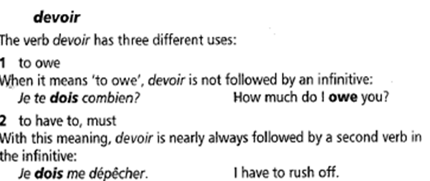 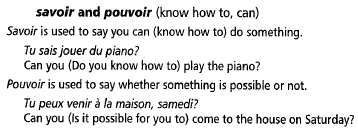 5. NEGATIVES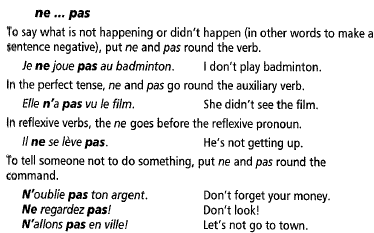 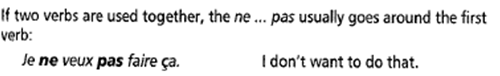 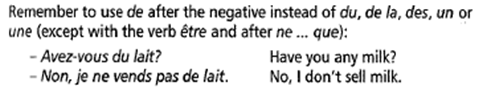 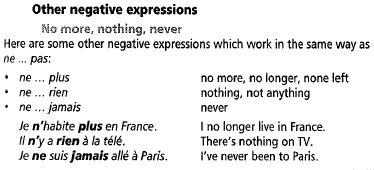 6. INTERROGATIVES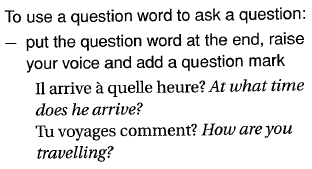 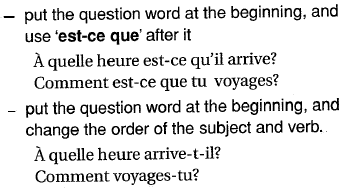 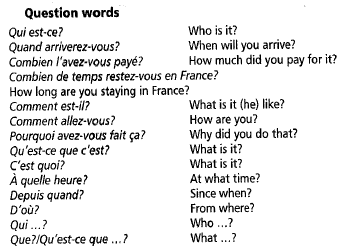 7. NOUNS7.1 Masculine and feminineA noun is the name of someone or something or the word for a thing (eg a box, a pencil, a laughter). All nouns in French are either masculine or feminine (this is called their gender).Masculine singular		feminine singularLe garçon				la filleUn village				une villeL’appartement			l’épicerieNouns which refer to people often have a special feminine form. Most follow one of these patterns:Is it masculine or feminine?Sometimes the ending of a word can give you a clue as to whether it’s masculine or feminine. Here are some guidelines:7.2 Singular and pluralNouns can also be singular (referring to just one thing or person) or plural (referring to more than one thing or person)Une chambre			des chambresIn many cases, it is easy to use and recognise plural nouns because the last letter is an –s. (remember that an –s on the end of a French word is often silent)Un livre				des livresSome common exceptions:most nouns which end in –eau or –eu add an –x:un  château			des châteauxun jeu				des jeuxmost nouns which end in –al change this to –aux in the pluralun animal				des animauxnouns which already end in –s, -x or –z don’t change in the pluralun repas				des repasle prix				les prix8. ADJECTIVES8.1  AgreementAdjectives, or describing words (eg tall, important) tell you more about a noun. In French, adjectives are masculine, feminine, singular or plural to agree with the noun.Look at the patterns in the tables below to see how adjectives agree.A lot of adjectives follow the above patternAjectives which end in –u, -I, or –é change in spelling, but sound the sameAdjectives which already end in –e (with no accent) have no different feminine form:Adjectives which already end in –s have no different masculine plural form:Adjectives which end in –er follow this pattern:Adjectives which end in –eux follow this pattern:Some adjectives double the last letter before adding an –e for the feminine form:8.2 Irregular adjectivesMany common adjectives are irregular, and you need to learn each one separately. Here are some you have already met:Vieil, nouvel, bel are used before masculine nouns which begin with a vowel.A few adjectives are invariable (inv.) and do not change at all:8.3  Position of adjectivesAdjectives normally follow the nounJ’ai vu un film tres intéressant à la téléRegarde cette jupe noireSome common adjectives go before the noun e.g. grand, petit, bon, mauvais, beau, jeune, vieux, joli, gros, premier, court, long, hautC’est un petit garconIl prend le premier train pour Paris8.4 Adjectives – comparatives and superlativescomparisonsTo compare one person or thing with another, you use plus (more), moins (less) or aussi (as) before the adjective, followed by que (than/as):		Plus riche que						richer than	Il est	moins		riche que mon pere			less rich than		aussi							as rich asRemember to make the adjective agree in the usual way:Mattéo est plus âgé que SarahSarah est plus âgée que AdamLucas et Noémie sont plus âgés que JordanNotice these special forms:bon -> meilleur (better)mauvais -> pire (worse)Ce livre est meilleur que l’autre 	Cet article est pire que l’autreThe superlativeYou use the superlative when you want to say something is the best, the biggest, the most expensive, etc.La tour Eiffel est le plus célèbre monument de ParisThe Eiffel tower is the most famous monument in ParisParis est la plus belle ville du mondeParis is the most beautiful city in the worldLes TGV sont les trains français les plus rapidesThe TGV are the fastest French trainsNotice that: -you use le plus, la plus, les plus and the correct form of the adjective, depending on whether you are describing something which is masculine, feminine or plural.-you usually use le/la/les plus (meaning “the most”) but you can also use le/la/les moins (meaning “the least”):J’ai acheté ce gâteau parce que c’était le moins cherI bought this cake because it was the least expensive8.5 Adjectives – possessivesThese words show who something or somebody belongs to. They agree with the noun that follows them, NOT the person.This means that son, sa, ses can mean “his”, “her” or “its”. The meaning is usually clear from the contextPaul mange son déjeuner		Paul eats his lunchMarie mange son déjeuner		Marie eats her lunchLe chien mange son déjeuner		the dog eats its lunchBefore a feminine noun beginning with a vowel, you can use mon, ton or son:Mon amie s’appelle NicoleOù habite ton amie?Son école est fermée aujourd’hui.9. ADVERBS- adverbs usually tell you how, when or where something happened, or how often something is done. Many adverbs in English end in –ly, e.g. quietly. Similarly, many adverbs in French end in –ment, e.g. doucement.To form an adverb in French you can often add –ment to the feminine singular of the adjective:If a masculine singular adjective ends in a vowel, just add –ment:vrai 	+ ment 	vraiment (= really, truly)If a masculine singular adjective ends in –ent, change to –emment:évident		évidemment (=obviously)Notice these special forms:bien (well)		mieux (better)mal (badly)	pire (worse)Common adverbs10. ARTICLES10.1 Definite articles (le, la, les)The definite article is the word for “the” which appears before a noun. It is often left out in English, but it must not be left out in French (except in a very few cases).Main uses:- to refer to a particular thing or person, in the same way as we use “the” in English:Voici l’hôtel où nous sommes restésThere’s the hotel where we stayed- to make general statements about likes and dislikes:J’aime les pommes mais je n’aime pas les prunesI like apples but I don’t like plums- with parts of the body:Il s’est brossé les dents		He brushed his teethElle a mal à la tête		She has a headache- with days of the week to give an idea of “every”:je joue au tennis le samedi matinI play tennis on Saturday mornings- with different times of the day to mean “in” or “during”:Le matin, j’ai cours de 9 heures jusqu’à midi et demiIn the morning, I have lessons from 9 o’clock until 12.3010.2 Indefinite articles (un, une, des)These are words for “a”, “an” or “some” in FrenchNo article is used in French when describing a person’s occupation:Elle est dentiste			She is a dentist10.3 Partitive articles (some, any)The word for “some” or “any” changes according to the noun it is used with:Use de (d’) instead of du/de la/de l’/des in the following cases:- after a negative (ne…pas, ne…plus, ne…jamais, etc)je n’ai pas d’argent		I haven’t got any money	il n’y a plus de légumes	There are no veg left- after expressions of quantity:Un kilo de poires			a kilo of pears11. PRONOUNS11.1 Pronouns – subjects & reflexiveThe subject of a verb is the person or thing performing the action or being described. In the sentence Jean regarde la télé, the subject is Jean because it is Jean who is watching TV.Subject pronouns are pronouns like « I », « you », etc which usually come before the verb. In French the subject pronouns are :Je	ITu	you (to a young person, close friend or relative)Il	he, itElle	she, itOn	one, you, we (often used in place of nous in spoken French), they (people in general)Nous	weVous	you (to an adult you don’t know well), you (to more than one person)Ils 	they (masculine plural, or mixed group)Elles	they (feminine plural)The reflexive pronouns are added after the subject pronoun with reflexive verbs. Reflexive verbs are written with « se » before the infinitive, e.g. se coucherJe me couche			nous nous couchonsTu te couches			vous vous couchezIl/elle/on se couche		ils/elles se couchent11.2 Pronouns – relative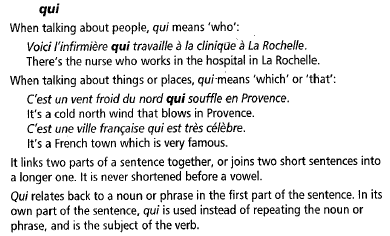 11.3 Pronouns – direct object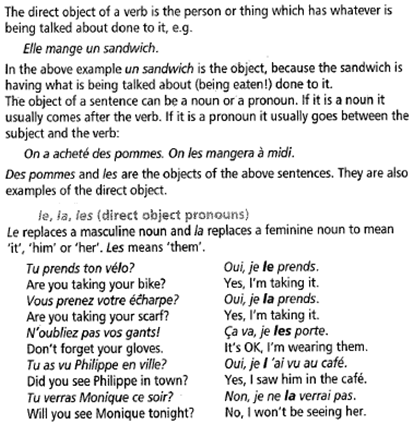 12. PREPOSITIONS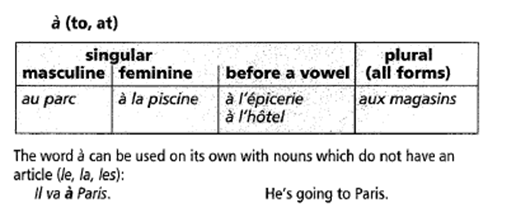 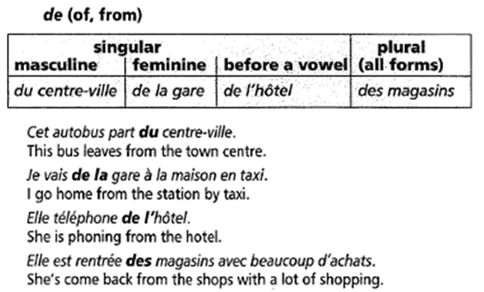 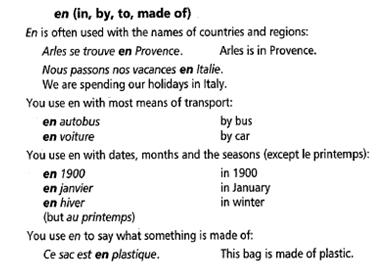 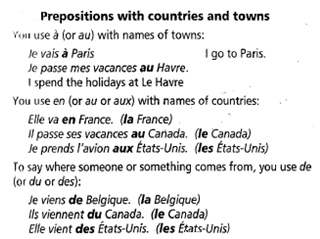 13. CONJUNCTIONS14. NUMBERS, DATES AND TIMES15. QUANTITIES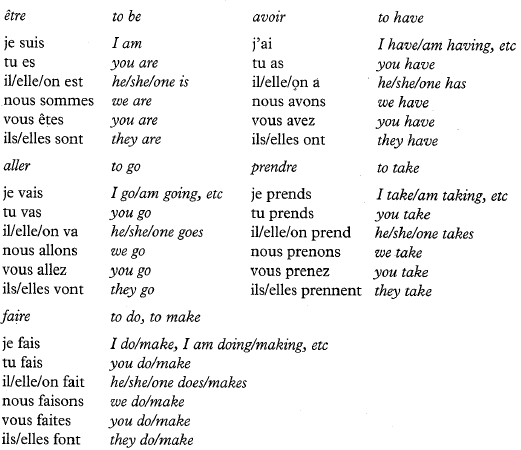 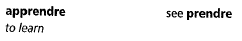 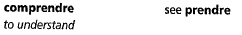 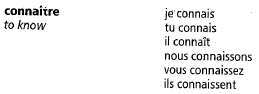 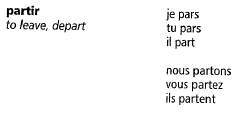 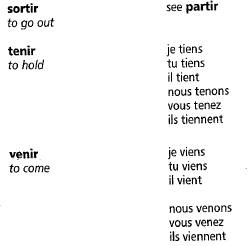 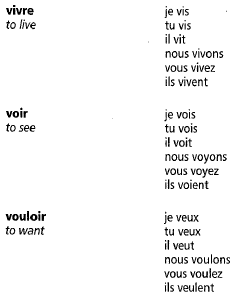 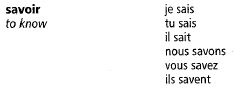 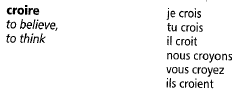 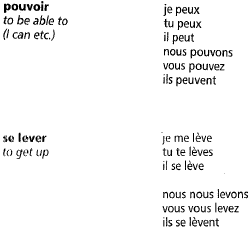 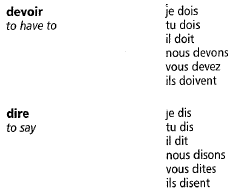 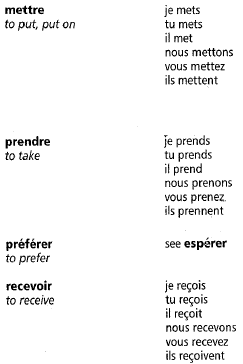 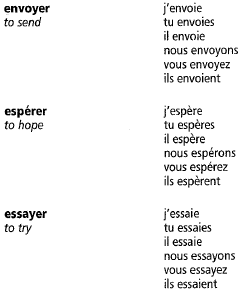 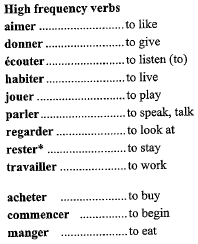 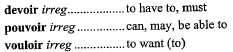 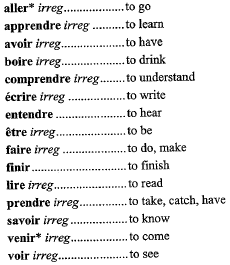 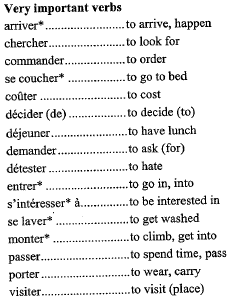 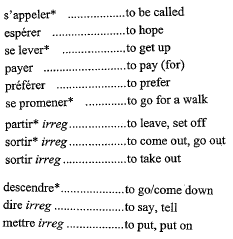 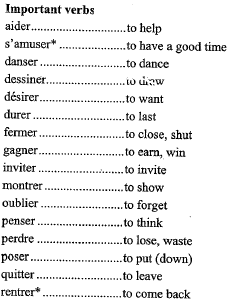 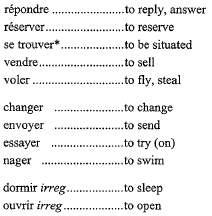 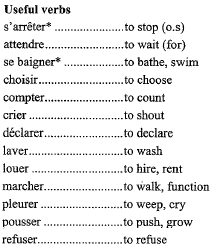 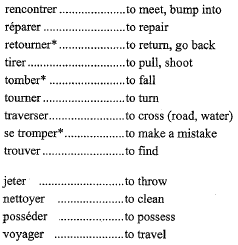 masculineFeminineAdd -eUn amiUne amie-er -> èreUne ouvrierUne ouvrière-eur -> -euseUn vendeurUne vendeuse-eur -> -riceUn instituteurUne institutrice-en -> -enneUn lycéenUne lycénneStay sameUn touristeUn élèveUn enfantUn touristeUn élèveUn enfantNo patternUn copainUne copineendingsnormallymasculineexceptions-age-aire-é-eau-eur-ier-in-ing-isme-ment-oUne imageL’eauLa finLa météoendingsnormallyfeminineexceptions-ade-ance-ation-ée-erie-ette-que-rice-sse-ureUn lycéeUn squeletteLe plastiqueLe dentifriceSing mascSing femPlural mascPlural femgrandgrandegrandsgrandesbleujolifatiguébleuejoliefatiguéebleusjolisfatiguésbleuesjoliesfatiguéesjaunejaunejaunesjaunesfrançaisfrançaisefrançaisfrançaisescherchèrecherschèresdélicieuxdélicieusedélicieuxdélicieusesGrosbongrossebonnegrosbonsgrossesbonnesblanclongvieux (vieil)nouveau (nouvel)beau (bel)blanchelonguevieillenouvellebelleblancslongsvieuxnouveauxbeauxblancheslonguesvieillesnouvellesbellesmarronbleu marinevert foncégris clairsingularsingularsingularPlural (all forms)masculinefeminineBefore a vowelmyyourhis/her/itsouryourtheirmontonsonnotrevotreleurmatasanotrevotreleurmontonsonnotrevotreleurmestessesnosvosleursMasculinesungularFeminine singularAdverbmalheureuxmalheureuse+ mentmalheureusementlentlente+ mentlentementalors			thenà l’heure		on timeau début de 		at the start ofassez de 		enough ofl’année dernière	last yearl’année prochaine	next yearaujourd’hui		todayautrefois		in the pastaussi			also, as well, tooaussitôt	             straight awaybientôt			soondemain		tomorrowdernièrement		recentlyd’abord		first, first of alldéjà			alreadyd’habitude		usuallyen ce moment		nowen fait			in factde temps en temps	from time to timeen même temps	at the same timeensuite		             afterwards, next, thenenviron		about, roughlyencore			again, still, yetenfin			at last, finallyensemble		togetherfinalement	finallygénéralement		generallyheureusement	             fortunatelyla semaine dernière	  last weekla semaine prochaine  next weeklentement		slowlylongtemps		for a long timeparfois		           sometimeshier (soir)		yesterday (evening)il y a deux jours	two days agole lundi		              on Mondaysmaintenant		nowmalheureusement	unfortunatelynormalement		normally, usuallypar exemple		for examplepas du tout		not at allpeut-être		perhaps, maybepuis			thenquelquefois		sometimestoujours		alwaysrapidement		quicklytout de suite		straight awayvite			quickly, fastvraiment		reallyrécemment		recentlytous les jours		every daymasculineSingularmasculineBefore a vowelPlural(all forms)Le villageLa villeL’épicerieLes touristesSingularMasculine                       feminine    Plural(all forms)Un appartement             une maisonDes appartementsDes maisonsSingular masculineSingular feminineBeforeA vowelPlural(all forms)du painde la viandede l’eaudes poires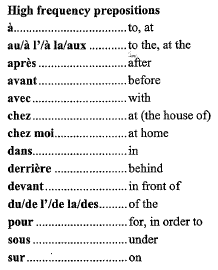 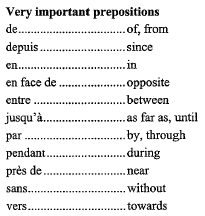 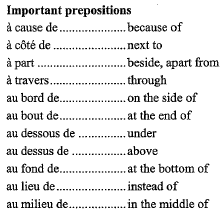 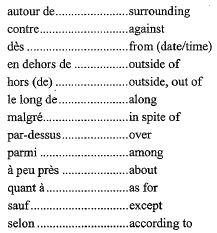 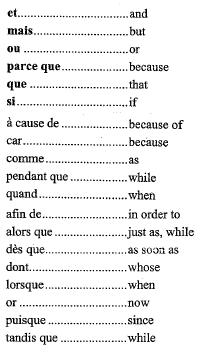 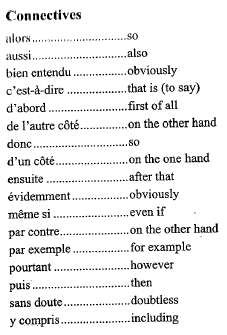 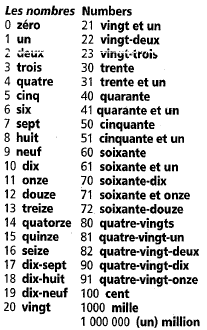 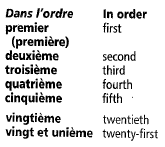 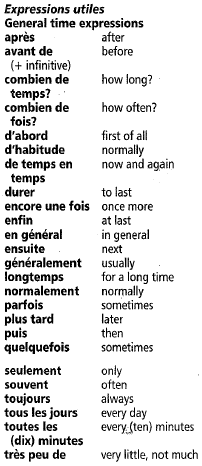 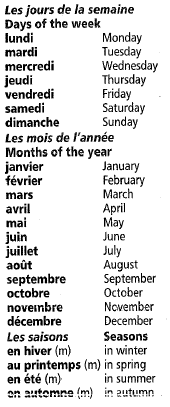 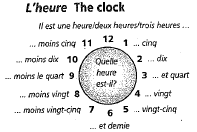 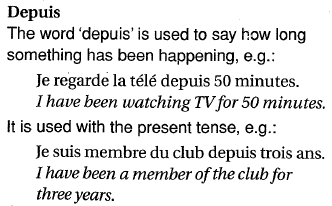 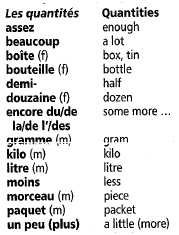 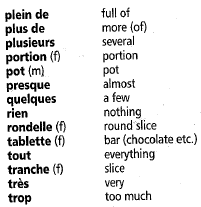 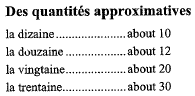 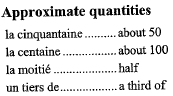 